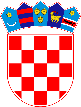 REPUBLIKA HRVATSKASISAČKO-MOSLAVAČKA ŽUPANIJAOPĆINA LIPOVLJANIOPĆINSKO VIJEĆEKLASA:  602-01/24-01/2 URBROJ: 2176-13-24-1Lipovljani, 22.05.2024.Na temelju članka 26. Statuta Općine Lipovljani („Službeni vjesnik“, broj: 14/21), Općinsko vijeće Općine Lipovljani na 21. sjednici održanoj 22. svibnja 2024. godine donosiODLUKUo sufinanciranju dodatnog radnog materijala i školskog pribora u školskoj godini 2024./2025.Članak 1.Ovom Odlukom određuju se uvjeti i način ostvarivanja prava na sufinanciranje dodatnog radnog materijala i školskog pribora za učenike osnovnih škola.Članak 2.Korisnici prava na sufinanciranje dodatnog radnog materijala i školskog pribora su:roditelj, posvojitelj ili skrbnik učenika, polaznika Osnovne škole Josipa Kozarca u Lipovljanima, Osnovne škole Banova Jaruga i Osnovne škole Novska, s mjestom prebivališta na području Općine Lipovljani.Članak 3.Iznos sufinanciranja iznosi:- 55,00 eura – učenici od I do IV razreda,- 110,00 eura – učenici od V do VIII razreda.Članak 4.Osnovna škola obavezna je sastaviti popis korisnika prava na sufinanciranje (ime i prezime roditelja, učenika, razred i adresu stanovanja) za svaki razred zasebno i dostaviti ga Općini Lipovljani.Članak 5.Potvrdu kojom se dokazuje da je dijete učenik osnovne škole u Lipovljanima, na osnovu koje se može ostvariti pravo na sufinanciranje, izdaje Jedinstveni upravni odjel Općine Lipovljani.Potvrdu može preuzeti roditelj/posvojitelj/skrbnik djeteta u Jedinstvenom upravnom odjelu uz predočenje osobne iskaznice.Temeljem potvrde iz ovog članka može se ostvariti pravo na sufinanciranje dodatnog radnog materijala i školskog pribora u knjižari TIP d.o.o. u Novskoj.Članak 6.Sredstva za izvršenje ove Odluke osigurana su u Općinskom proračunu Općine Lipovljani za 2024. godinu.Članak 7.Ova Odluka stupa na snagu osmi dan od dana objave u Službenom vjesniku.	Predsjednik                                                                                                                    Tomislav Lukšić, dipl. ing. šum.+*xfs*pvs*Akl*cvA*xBj*tCi*lrb*ajb*uay*Eck*pBk*-
+*yqw*hzg*ycf*mDv*xag*ycf*zbF*Bjq*obC*xCc*zew*-
+*eDs*ors*lyd*lyd*lyd*ofw*Bsq*iCD*bko*jnn*zfE*-
+*ftw*Cbb*CDg*Ciw*xgz*ttn*vca*xli*qCC*rgk*onA*-
+*ftA*pws*scu*ijt*mic*CzD*fyb*ycn*bjt*yla*uws*-
+*xjq*rds*jll*jAm*vye*oCz*bqD*iCD*uzC*rtc*uzq*-
